Publicado en Madrid  el 22/03/2019 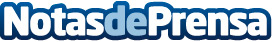 Entidades que representan a más de 8 millones de personas firman manifiesto por la conciliación de ARHOECon motivo del Día Nacional de la Conciliación de la vida personal, familiar y laboral y la Corresponsabilidad, el 23 de marzo, se ha hecho  un llamamiento para que estos derechos fundamentales de las personas, vayan acompañados de medidas efectivas por parte de todos los agentes implicados.
En el acto han participado representantes de diferentes ámbitos —empresarial, sindical, comunicación, psicología y sociedad civil— para dar su testimonio a favor de la conciliación y la corresponsabilidadDatos de contacto:Arancha RuizComunicación 917034265Nota de prensa publicada en: https://www.notasdeprensa.es/entidades-que-representan-a-mas-de-8-millones_1 Categorias: Nacional Sociedad Recursos humanos http://www.notasdeprensa.es